Eastern Hognose SnakeHeterodon platirhinos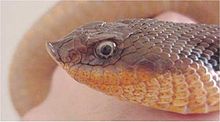 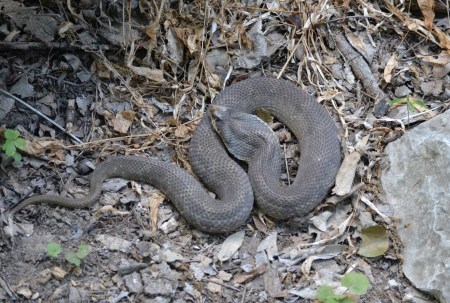 Source:  Wikipedia                                                                                            Source:  Balconesherping.comDESCRIPTIONBrown blotches on a background of various shades of red, gray, green, brown or yellow.  Belly can be solid grey, yellow or cream colored.Easily recognized by its upturned snout.  Males average 2 feet; females up to 4 feet.Stocky body, head somewhat wider than neck.Rear-fanged - venom is delivered by a pair of fangs in the rear of the mouth.LIFE CYCLEMate in April and May.Females lay 8-40 eggs in June or early July, but do not take care of the eggs or young.Eggs hatch from late July to September.BEHAVIORThis snake will flare its head and neck to resemble a cobra’s hood and hiss very loudly. If this doesn’t work, it will roll over with its mouth open and “play dead.”Snout allows them to burrow easily into the soil for shelter or to seek their prey.Not considered dangerous to humans because they are not inclined to bite.Overwinters in burrows.HABITAT      *    Habitats with loose soil and amphibian prey.FOODAlmost exclusively feeds on toads.May also eat other amphibians, like frogs and salamanders.Young snakes may eat crickets and other insects.SOURCEShttp://www.austinreptileservice.net/blotches.html Chris Harper presentation to ECRChttp://www.birdsandherps.com/bvsnakes/ http://en.wikipedia.org/wiki/Heterodon_platirhinos http://bugsinthenews.com/Texas%20Snake%20Web/eastern_hognose_snake_web.htm  http://www.austinreptileservice.net/blotches.html http://www.iucnredlist.org/details/63820/0 